Programa de Servicios Escolares de Medicaid (SBS)DESCRIPCIÓN GENERAL El 1º de abril del 2021, el gobernador Mark Gordon promulgó la Ley sobre Facturación de Medicaid por Servicios Escolares (SF0079). La nueva ley autoriza a los distritos escolares para facturar a Medicaid por servicios escolares para los estudiantes elegibles de Medicaid. Los estados han podido acceder a los fondos federales para ciertos servicios médicos relacionados desde 1998 y Wyoming es el último estado en implementar este programa de reembolsos. El Programa SBS permite que Wyoming acceda a los fondos federales para los servicios elegibles provistos a estudiantes elegibles de Medicaid que tienen un Programa Educativo Individualizado (IEP) o Plan de Servicio Familiar Individualizado (IFSP) en un entorno escolar.  Consentimiento de padres/tutores legales para servicios escolaresPara que el estado pueda recibir el reembolso federal, la escuela tiene requerido obtener el consentimiento de un padre/tutor legal del estudiante que recibe los servicios. El Programa SBS no afectará la cobertura de Medicaid, los beneficios de por vida de su estudiante o ningún servicio que su estudiante reciba fuera del entorno escolar. La escuela de su estudiante enviará el formulario de consentimiento a los padres/tutores legales para su firma. Este consentimiento permite que una información limitada se comparta con Medicaid de Wyoming, incluyendo: Nombre de su estudiante;El número de beneficiario de Medicaid y fecha de nacimiento de su estudiante;El código de servicio (código numérico que identifica el servicio provisto); yEl tiempo de servicio provisto para su estudiante (número de minutos).Los padres son responsables de completar y entregar el formulario de consentimiento en la escuela de su estudiante. El consentimiento es voluntario, los padres/tutores legales tienen el derecho de retirar su consentimiento en cualquier momento y el consentimiento no es requerido para que su estudiante reciba los servicios de educación especial y otros servicios relacionados. 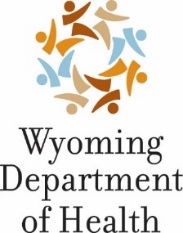 122 W 25th St., 4th Floor West • Cheyenne, WY 82002Teléfono (307) 777-7531 • 1-866-571-0944Fax (307) 777-6964 • www.health.wyo.gov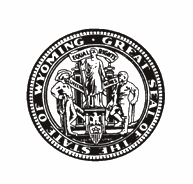 Stefan Johansson DirectorMark GordonGobernador